City of SadievilleP.O. Box 129, 605 Pike Street Sadieville, Kentucky 40370AGENDAREGULAR CITY MEETING MONDAY, OCTOBER 24, 2022 – 6:00 P.M.CITY HALLCALL TO ORDERMOMENT OF SILENCEROLL CALL/DETERMINATION OF QUORUMCITIZEN COMMENTS (SIGN-IN REQUIRED)OLD AND NEW BUSINESSMAYORPREVIOUS MINUTES APPROVALRegular meeting September 26, 2022 and Special meeting October 13, 2022FINANCIAL REPORTS APPROVALSADIEVILLE SUPERHERO CERTIFICATE PRESENTATIONSPECTRUM UPDATE – MAGISTRATE HOSTETLERCITY ATTORNEYPUBLIC SAFETYINSTALLATION OF SECURITY CAMERAPOLICE DEPARTMENT INTERNET AND PHONE SYSTEMPUBLIC WORKSMOWING COST INCREASESADIEVILLE SIGNAGEPARKS & RECREATIONSTREETS, TRAILS, AND WALKWAYSSNOW REMOVAL CONTRACTCITY CLERK REPORTELECTION DAYCITY CREDIT CARDSRETIREMENT INVOICESADJOURNMENT

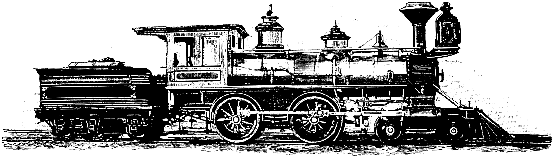 